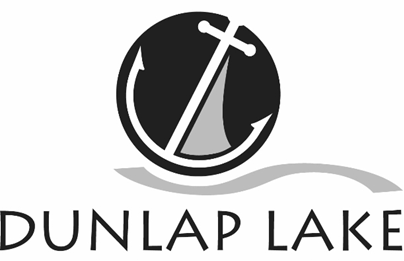 Dunlap Lake Property Owners Association Board MinutesMarch 27, 2016Call to order: Alan Ortbals, president, called the meeting to order at 7 p.m. in the Association meeting room at 840 East Lake Drive. Present: Board members-Larry Ahrens, Tim Brown, Greg Brumitt, Lee Frea, Mark Hicks, Andy Leek, Craig Louer, Genie Manterfield, Alan Ortbals, Donna Polinske, Todd Smith, Michael Watts, Roy Wehling, Richard Welle. Manager-Carolyn Green. Visitor’s Present: Michael Keck, Brenda and Doug Carney, Marcia WeverVISTOR BUSINESS: Docks. Commons Committee Chair Lee Frea asked for a variance to allow the Carneys to build a 6’ wide dock on commons area instead of the standard 4’ dock (as the building committee had mentioned at the last meeting). The board discussed issues at the site. The motion was seconded by Mike Watts and passed unanimously.MINUTES – Carolyn Green presented minutes of the January 30 and March 6, 2017 meeting. Mark Hicks made a motion to approve the January 30 minutes with the second bullet under old businesses corrected to read $400,000, not 400. Genie Manterfield seconded and the motion passed unanimously.     Mike Watts made a motion to approve the March 6 special meeting minutes with one correction to remove the word “out” where it was typed twice. Jim Taylor seconded the motion and it passed unanimously.OLD BUSINESS – Alan Ortbals opened the floor for nomination of officers. The current officers were each nominated with no other volunteers or nominations. Mark made a motion to elect the returning slate by acclamation. Genie seconded and the motion passed unanimously. The 2017-18 officers will be:   President – Alan Ortbals   Vice President – Michael Watts   Treasurer - Rick Welle    Secretary – Craig LouerLee Frea thanked the officers for their service and the many, many hours they have put into working for the Association. FINANCIAL REPORT - Rick Welle went through the financial reports from the last month.  Andy Leek made a motion to accept the financial reports as presented. Mark seconded and the motion passed unanimously. It was noted CPM did a great job collecting materials and coordinating everything with the tax accountant.Budget comments from residents were shared and discussed. Rick Welle made motion to accept the budget presented to the membership. Craig Louer seconded and the passed as presented.COMMITTEE REPORTSCommons - Submitted by Lee Frea, chairThe dock variance was covered under visitor business. The first signboard has come in. Dam: Submitted by Michael Watts, chairMike is working on setting up a time for Paul Mauer from IDNR to meet with Justin Goodwin our engineer from Hurst-Rosche to discuss current standards for spillways. Rick will see if Tim Harr and the City Engineer can participate. Fireworks:  Submitted by Michael Watts, chair Central States has sent a 3-year contract for $6,000 per year. Mike recommended we approve the contract. Donna Polinske made a motion to approve the contract. Tim seconded and the motion passed unanimously.Meetings Elections and Social:  Boat Parade is set for May 27. Begin and end at underwater bridge. Need a port-a-potty there.Restrictions: Submitted by Roy Wehling chairStill working with the tree near E8. The Hollyhock dock that was supposed to be removed is on the shore. No construction has been approved on Hollyhock.Safety: Submitted by Mark Hicks, chair Mark reported Dr. Theodorkis’ initial fish testing results. SIUE Environmental Science students ran tests for arsenic, copper, lead, and other metals. He said arsenic was a little high but still below safety standards.Silt & Erosion: Submitted by Craig Louer, co-chair with Walter Heck- Craig would like to have silt committee meeting April 17 to discuss the scope of project or where to go next.Web Page:  Submitted by Todd Smith, chairThere was no report from Building, Fish & Wildlife or Legal.Management Report: Submitted by Carolyn GreenNEW BUSINESSGenie asked about social responsibilities. Holiday social is the primary responsibility. We need to communicate that other activities have been cut back. Mark reported that Tom Richey has asked if the board put chemicals in the lake to treat algae this year. ADJOURNMENT: The next meeting will be 7 pm Monday, April 24 at 840 East Lake Drive.  